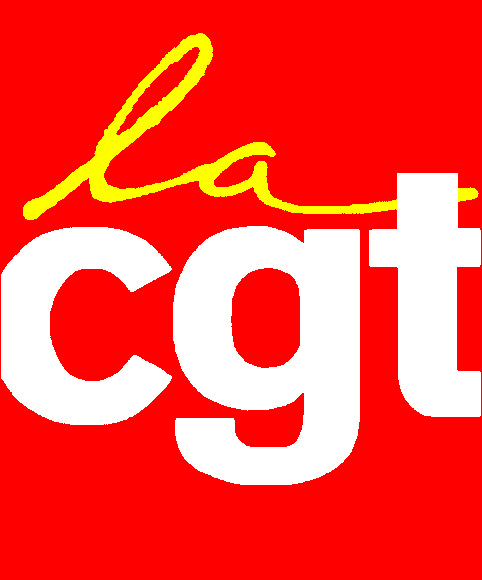 France Routage, le 21/11/2014Remerciements aux salariés, électeurs et électrices.Bonjour,Tout d’abord merci :- Merci de nous faire confiance une nouvelle fois malgré toutes ces attaques que nous avons pu subir lors de ces élections. Attaque, nous en sommes persuadé, orchestrées par la direction. Mais bon, tout ceci est derrière nous et le résultat prouve que les ouvriers ne sont pas dupes, loin de là. Heureusement, la CGT n’est et, espérons-le, ne sera jamais au service de toutes ces manipulations patronales.-Merci de vous être mobilisé fortement pour, aujourd’hui, avoir une majorité flagrante (environ 70% des voix), c’est énorme !!! Quel message pour la direction !!!Alors, au lendemain de cette victoire écrasante, nous allons écrire ensemble une nouvelle page de France routage.Nous avons tous, aussi bien vous que nous, besoin que cette entreprise se porte le mieux possible.Notre but n’est donc pas de « faire couler la boite » comme nous l’avons entendu à plusieurs reprises durant cette période pré-électorale mais, au contraire, comme nous l’avons toujours fait (modulation, gèle d’une semaine de congés, et toutes autres organisations), accompagner le développement de cette entreprise dans ses projet et, peut-être, sa transformation future (e-logistique…).Nous sommes conscient que la survie de France routage c’est aussi la survie de nos emplois.Cependant, nous ne pouvons perdre de vue tous les efforts que les salariés fournissent pour pouvoir y arriver. Notre rôle, c’est aussi de maintenir les conditions de travail le plus correct possible.Nous avons pris en compte les critiques qui nous sont remontées telles la communication (des réunions vont être d’ailleurs mises en place) ou encore la transparence des compte des œuvres sociales. Nous nous efforcerons à vous communiquer le plus d’informations possible durant ce mandat.Enfin, aujourd’hui, nous ne fermons la porte à personne. Chacun d’entre vous, peu importe ce qu’il a voté, peu importe le service où il travail, peut venir au bureau demander tous les renseignements qu’il veut, les rapports d’expertise annuels des comptes de l’entreprise ou même, pour ceux qui le souhaite, pourquoi pas, rejoindre la CGT en s’y adhérant.Sachez que la division n’est certainement pas bénéfique pour nous, surtout que nous allons avoir besoin de votre mobilisation à tous car, comme vous le savez, les NAO 2015 ne vont pas tarder à commencer et il est hors de question de faire une année blanche.Merci encore une fois à tout le monde et on espère ne pas vous décevoir.P.S : Mr HACINI Salim vient d’être nommé au poste de Délégué Syndical de la CGT ainsi qu’à la direction du syndicat CGT (commission exécutive).